Государственный стандарт СССР ГОСТ 19804.3-80*
"Сваи забивные железобетонные квадратного сечения с круглой полостью.
Конструкция и размеры"
(введен постановлением Госстроя СССР от 12 сентября 1980 г. N 145)Reinforced concrete driven piles of square cross-section inner round cave. Construction and dimensionsСрок введения с 1 июля 1981 г.См. также ГОСТ 19804-91 "Сваи железобетонные. Технические условия", утвержденный и введенный в действие с 1 июля 1992 г. постановлением Госстроя СССР от 28 ноября 1991 г. N 23Несоблюдение стандарта преследуется по закону.1. Настоящий стандарт распространяется на забивные железобетонные сваи квадратного сечения с круглой полостью с ненапрягаемой и напрягаемой продольной арматурой и устанавливает конструкцию свай и арматурных изделий к ним.2. Железобетонные сваи квадратного сечения с круглой полостью должны удовлетворять требованиям ГОСТ 19804.0-78 и требованиям настоящего стандарта.3. Форма, марки и номинальные размеры свай должны соответствовать указанным на черт.1 и в табл.1.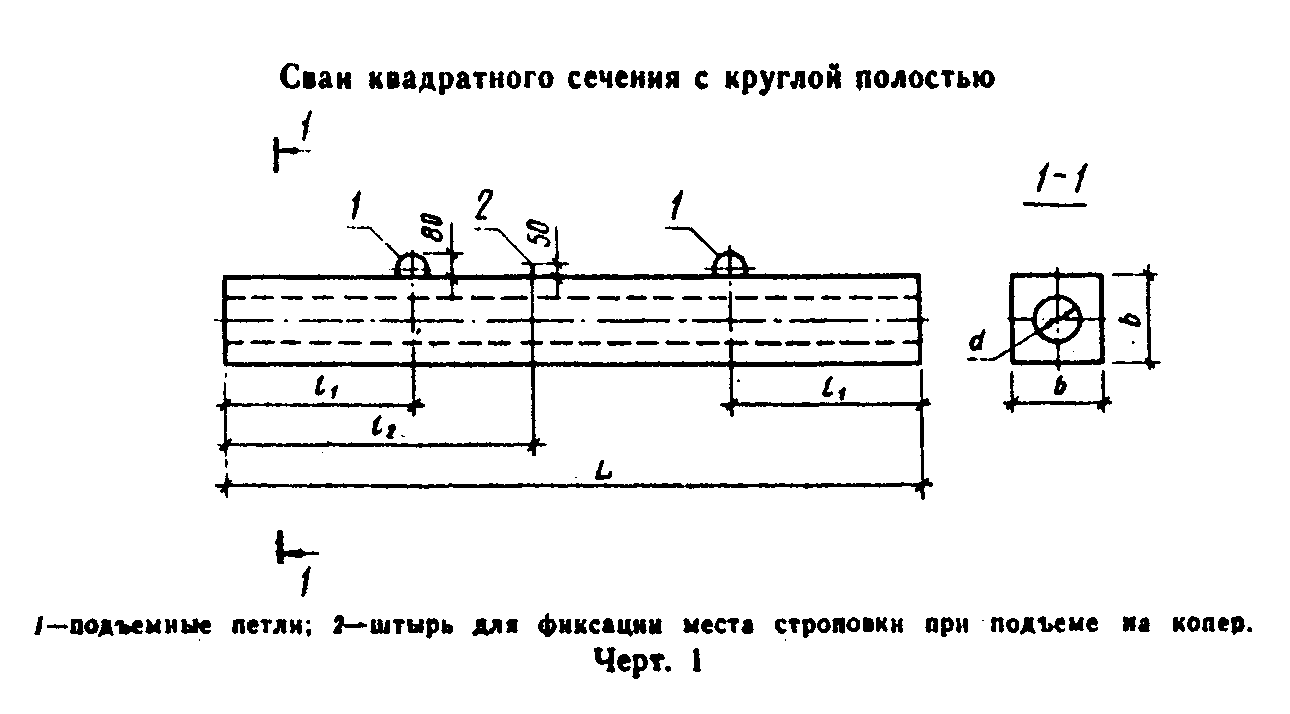 "Черт.1. Сваи квадратного сечения с круглой полостью"Таблица 1┌──────────┬───────────────────────────────────┬────────┬──────┬────────┐│Марка сваи│      Номинальные размеры, мм      │ Объем  │Масса │ Расход ││          ├───────┬──────┬──────┬──────┬──────┤бетона, │сваи, │ стали, ││          │   L   │ l_1  │ l_2  │  b   │  d   │   м3   │  т   │   кг   │├──────────┼───────┼──────┼──────┼──────┼──────┼────────┼──────┼────────┤│СП3-30    │ 3000  │ 600  │  -   │ 300  │ 160  │  0,21  │ 0,52 │  12,9  ││СПН3-30   │       │      │      │      │      │        │      │  8,1   │├──────────┼───────┼──────┤      │      │      ├────────┼──────┼────────┤│СП3,5-30  │ 3500  │ 700  │      │      │      │  0,24  │ 0,61 │  15,0  ││СПН3,5-30 │       │      │      │      │      │        │      │  9,4   │├──────────┼───────┼──────┤      │      │      ├────────┼──────┼────────┤│СП4-30    │ 4000  │ 800  │      │      │      │  0,28  │ 0,70 │  16,5  ││СПН4-30   │       │      │      │      │      │        │      │  10,1  │├──────────┼───────┼──────┤      │      │      ├────────┼──────┼────────┤│СП4,5-30  │ 4500  │ 900  │      │      │      │  0,31  │ 0,79 │  18,2  ││СПН4,5-30 │       │      │      │      │      │        │      │  10,7  │├──────────┼───────┼──────┤      │      │      ├────────┼──────┼────────┤│СП5-30    │ 5000  │ 1000 │      │      │      │  0,35  │ 0,87 │  19,7  ││СПН5-30   │       │      │      │      │      │        │      │  11,1  │├──────────┼───────┼──────┤      │      │      ├────────┼──────┼────────┤│СП5,5-30  │ 5500  │ 1100 │      │      │      │  0,38  │ 0,96 │  21,4  ││СПН5,5-30 │       │      │      │      │      │        │      │  11,7  │├──────────┼───────┼──────┤      │      │      ├────────┼──────┼────────┤│СП6-30    │ 6000  │ 1200 │      │      │      │  0,42  │ 1,05 │  23,0  ││СПН6-30   │       │      │      │      │      │        │      │  12,4  │├──────────┼───────┼──────┤      │      │      ├────────┼──────┼────────┤│СП7-30    │ 7000  │ 1400 │      │      │      │  0,49  │ 1,22 │  33,8  ││СПН7-30   │       │      │      │      │      │        │      │  14,9  │├──────────┼───────┼──────┼──────┤      │      ├────────┼──────┼────────┤│СП8-30    │ 8000  │ 1600 │ 2400 │      │      │  0,56  │ 1,40 │  38,8  ││СПН8-30   │       │      │      │      │      │        │      │  17,8  │├──────────┼───────┼──────┼──────┤      │      ├────────┼──────┼────────┤│СП9-30    │ 9000  │ 1800 │ 2600 │      │      │  0,63  │ 1,57 │  43,1  ││СПН9-30   │       │      │      │      │      │        │      │  19,1  │├──────────┼───────┼──────┼──────┤      │      ├────────┼──────┼────────┤│СП10-30   │ 10000 │ 2100 │ 2900 │      │      │  0,70  │ 1,75 │  47,4  ││СПН10-30  │       │      │      │      │      │        │      │  20,6  │├──────────┼───────┼──────┼──────┤      │      ├────────┼──────┼────────┤│СП11-30   │ 11000 │ 2300 │ 3200 │      │      │  0,77  │ 1,92 │  51,8  ││СПН11-30  │       │      │      │      │      │        │      │  28,8  │├──────────┼───────┼──────┼──────┼──────┼──────┼────────┼──────┼────────┤│СП12-30   │ 12000 │ 2500 │ 3500 │ 400  │ 275  │  0,84  │ 2,10 │  56,1  ││СПH12-30  │       │      │      │      │      │        │      │  30,7  │├──────────┼───────┼──────┼──────┤      │      ├────────┼──────┼────────┤│СП3-40    │ 3000  │ 600  │  -   │      │      │  0,30  │ 0,75 │  15,4  ││СПН3-40   │       │      │      │      │      │        │      │  10,8  │├──────────┼───────┼──────┤      │      │      ├────────┼──────┼────────┤│СП3,5-40  │ 3500  │ 700  │      │      │      │  0,35  │ 0,88 │  17,2  ││СПН3,5-40 │       │      │      │      │      │        │      │  11,4  │├──────────┼───────┼──────┤      │      │      ├────────┼──────┼────────┤│СП4-40    │ 4000  │ 800  │      │      │      │  0,40  │ 1,01 │  18,9  ││СПН4-40   │       │      │      │      │      │        │      │  12,2  │├──────────┼───────┼──────┤      │      │      ├────────┼──────┼────────┤│СП4,5-40  │ 4500  │ 900  │      │      │      │  0,45  │ 1,13 │  20,8  ││СПН4,5-40 │       │      │      │      │      │        │      │  12,9  │├──────────┼───────┼──────┤      │      │      ├────────┼──────┼────────┤│СП5-40    │ 5000  │ 1000 │      │      │      │  0,50  │ 1,26 │  22,5  ││СПН5-40   │       │      │      │      │      │        │      │  13,4  │├──────────┼───────┼──────┤      │      │      ├────────┼──────┼────────┤│СП5,5-40  │ 5500  │ 1100 │      │      │      │  0,55  │ 1,38 │  25,1  ││СПН5,5-40 │       │      │      │      │      │        │      │  15,7  │├──────────┼───────┼──────┤      │      │      ├────────┼──────┼────────┤│СП6-40    │ 6000  │ 1200 │      │      │      │  0,60  │ 1,51 │  26,8  ││СПН6-40   │       │      │      │      │      │        │      │  16,5  │├──────────┼───────┼──────┤      │      │      ├────────┼──────┼────────┤│СП7-40    │ 7000  │ 1400 │      │      │      │  0,70  │ 1,76 │  37,9  ││СПН7-40   │       │      │      │      │      │        │      │  19,8  │├──────────┼───────┼──────┼──────┤      │      ├────────┼──────┼────────┤│СП8-40    │ 8000  │ 1600 │ 2400 │      │      │  0,80  │ 2,01 │  42,6  ││СПН8-40   │       │      │      │      │      │        │      │  21,6  │├──────────┼───────┼──────┼──────┤      │      ├────────┼──────┼────────┤│СП9-40    │ 9000  │ 1800 │ 2600 │      │      │  0,91  │ 2,26 │  48,1  ││СПН9-40   │       │      │      │      │      │        │      │  24,8  │├──────────┼───────┼──────┼──────┤      │      ├────────┼──────┼────────┤│СП10-40   │ 10000 │ 2100 │ 2900 │      │      │  1,01  │ 2,52 │  52,6  ││СПН10-40  │       │      │      │      │      │        │      │  26,6  │├──────────┼───────┼──────┼──────┤      │      ├────────┼──────┼────────┤│СП11-40   │ 11000 │ 2300 │ 3200 │      │      │  1,11  │ 2,77 │  57,3  ││СПН11-40  │       │      │      │      │      │        │      │  28,3  │├──────────┼───────┼──────┼──────┤      │      ├────────┼──────┼────────┤│СП12-40   │ 12000 │ 2500 │ 3500 │      │      │  1,21  │ 3,02 │  62,0  ││СПН12-40  │       │      │      │      │      │        │      │  29,9  │└──────────┴───────┴──────┴──────┴──────┴──────┴────────┴──────┴────────┘Марки свай квадратного сечения с круглой полостью с ненапрягаемой арматурой имеют в обозначении буквы СП, марки свай с круглой полостью с напрягаемой арматурой - СПН.4. Сваи длиной до 5 м включительно допускается изготовлять без подъемных петель и поднимать их за торцы с помощью специальных захватов.5. Сваи длиной до 7 м включительно допускается изготовлять без штырей, фиксирующих место строповки при подъеме на копер. В этих случаях стропы при подъеме сваи на копер должны располагаться у подъемной петли.6. Сваи должны изготавливаться из тяжелого бетона марки по прочности на сжатие не ниже М300.7. В качестве крупного заполнителя для бетона свай должен применяться щебень из естественного камня и гравия по ГОСТ 10268-80 с размером фракций не более 20 мм.8. Сваи с ненапрягаемой арматурой армируются пространственными каркасами.В качестве продольной ненапрягаемой арматуры каркасов должна применяться горячекатаная арматурная сталь классов A-I, А-II и А-III по ГОСТ 5781-82.Для поперечного армирования свай в качестве конструктивной арматуры следует применять проволоку класса B-I диаметром 5 мм по ГОСТ 6727-80. При отсутствии проволоки класса B-I в качестве поперечной арматуры следует применять проволоку периодического профиля класса Вр-1 по ГОСТ 6727-80. Поперечная арматура должна быть приварена к продольным стержням в каждом пересечении контактной точечной сваркой.9. Расположение арматуры в сваях с ненапрягаемой арматурой должно соответствовать указанному на черт.2. Общий вид арматурного каркаса показан на черт. 3.Спецификация арматурных изделий на сваю приведена в табл.2, выборка арматурной, стали на одну сваю - в табл.3, ведомость стержней и выборка стали на один каркас - в табл.4 и 5.10. В сваях с напрягаемой продольной арматурой в качестве продольной арматуры должна применяться высокопрочная арматурная проволока периодического профиля класса Вр-II по ГОСТ 7348-81.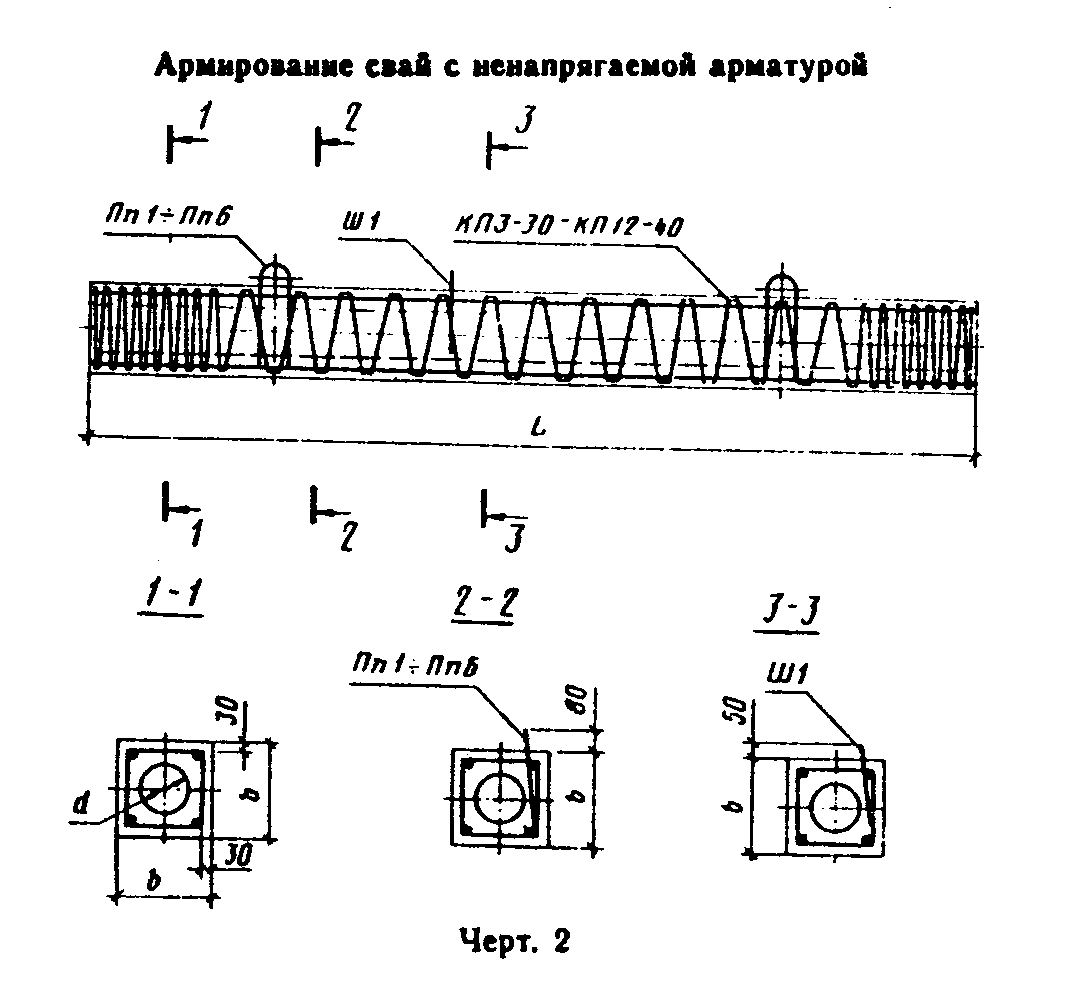 "Черт.2. Армирование свай с ненапрягаемой арматурой"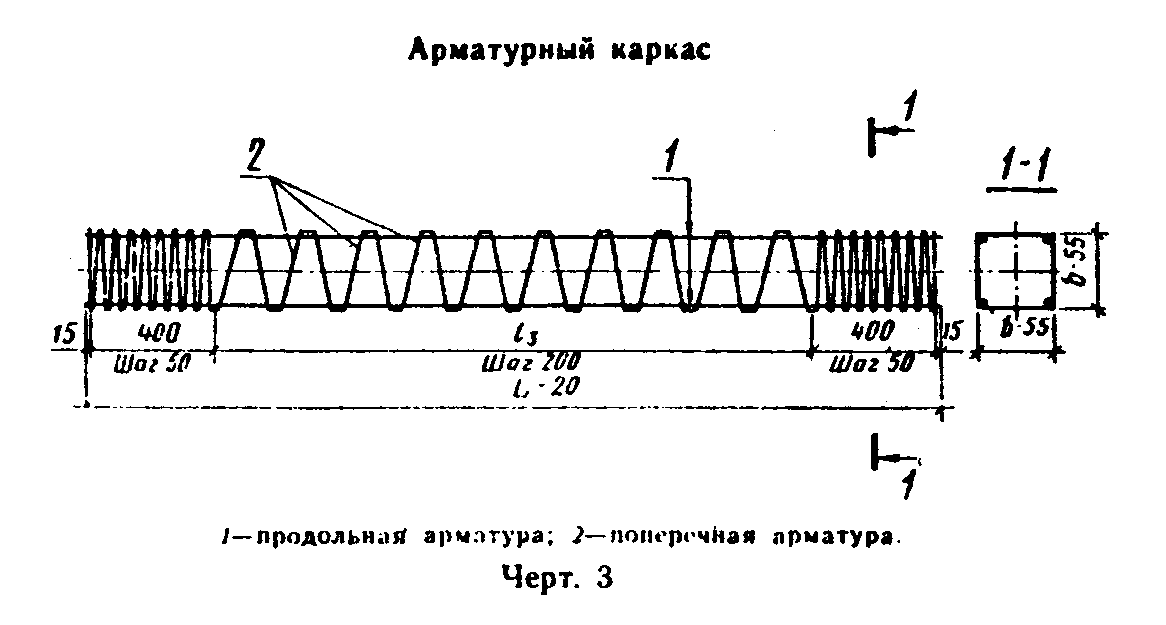 "Черт.3. Арматурный каркас"Таблица 2Спецификация арматурных изделий на сваи марок СП3-30 - СП12-40┌───────────────┬────────────────┬─────────────────┬────────────────────┐│  Марка сваи   │   Арматурный   │  Петли (2 шт.)  │   Штырь (1 шт.)    ││               │ каркас (1 шт.) │                 │                    ││               ├────────────────┴─────────────────┴────────────────────┤│               │                         Марки                         │├───────────────┼────────────────┬─────────────────┬────────────────────┤│СП3-30         │КП3-30          │       Пп1       │         -          │├───────────────┼────────────────┼─────────────────┤                    ││СП3,5-30       │КП3,5-30        │       Пп2       │                    │├───────────────┼────────────────┤                 │                    ││СП4-30         │КП4-30          │                 │                    │├───────────────┼────────────────┤                 │                    ││СП4,5-30       │КП4,5-30        │                 │                    │├───────────────┼────────────────┤                 │                    ││СП5-30         │КП5-30          │                 │                    │├───────────────┼────────────────┤                 │                    ││СП5,5-30       │КП5,5-30        │                 │                    │├───────────────┼────────────────┤                 │                    ││СП6-30         │КП6-30          │                 │                    │├───────────────┼────────────────┤                 │                    ││СП7-30         │КП7-30          │                 │                    │├───────────────┼────────────────┼─────────────────┼────────────────────┤│СП8-30         │КП8-30          │       ПпЗ       │         Ш1         │├───────────────┼────────────────┤                 │                    ││СП9-30         │КП9-30          │                 │                    │├───────────────┼────────────────┤                 │                    ││СП10-30        │КП10-30         │                 │                    │├───────────────┼────────────────┤                 │                    ││СП11-30        │КПП-30          │                 │                    │├───────────────┼────────────────┤                 │                    ││СП12-30        │КП12-30         │                 │                    │├───────────────┼────────────────┼─────────────────┼────────────────────┤│СП3-40         │КП3-40          │       Пп4       │         -          │├───────────────┼────────────────┤                 │                    ││СП3,5-40       │КП3,5-10        │                 │                    │├───────────────┼────────────────┤                 │                    ││СП4-40         │КП4-40          │                 │                    │├───────────────┼────────────────┤                 │                    ││СП4,5-40       │КП4,5-40        │                 │                    │├───────────────┼────────────────┤                 │                    ││СП5-40         │КП5-40          │                 │                    │├───────────────┼────────────────┼─────────────────┤                    ││СП5,5-40       │КП5,5-40        │       Пп5       │                    │├───────────────┼────────────────┤                 │                    ││СП6-40         │КП6-40          │                 │                    │├───────────────┼────────────────┤                 ├────────────────────┤│СП7-40         │КП7-40          │                 │         Ш1         │├───────────────┼────────────────┤                 │                    ││СП8-40         │КП8-40          │                 │                    │├───────────────┼────────────────┤                 │                    ││СП9-40         │КП8-40          │                 │                    │├───────────────┼────────────────┼─────────────────┤                    ││СП10-40        │КП10-40         │       Пп6       │                    │├───────────────┼────────────────┤                 │                    ││СП11-40        │КП11-40         │                 │                    │├───────────────┼────────────────┤                 │                    ││СП12-40        │КП12-40         │                 │                    │└───────────────┴────────────────┴─────────────────┴────────────────────┘Таблица 3Выборка арматурной стали и свай марок СП3-30 - СП12-40┌──────────┬─────────────────────────────────────────────────────────────────────────────────────────────────────┬──────┐│Марка сваи│                            Арматурная сталь                                                         │Всего,││          ├─────────────────────────────────────────────────────────────────────┬───────────────┬───────────────┤масса,││          │                            по ГОСТ 6781-82                          │по ГОСТ 5781-82│по ГОСТ 6727-80│ кг   ││          ├─────────────────────────────────────────────────────┬───────────────┼───────────────┼───────────────┤      ││          │                       Класс А-I                     │   Класс А-II  │  класс А-III  │   класс В-I   │      ││          ├────────┬──────┬────────┬──────┬────────┬──────┬─────┼────────┬──────┼────────┬──────┼────────┬──────┤      ││          │Диаметр,│Масса,│Диаметр,│Масса,│Диаметр,│Масса,│Итого│Диаметр,│Масса,│Диаметр,│Масса,│Диаметр,│Масса,│      ││          │   мм   │  кг  │   мм   │  кг  │   мм   │  кг  │     │   мм   │  кг  │  мм    │  кг  │   мм   │  кг  │      │├──────────┼────────┼──────┼────────┼──────┼────────┼──────┼─────┼────────┼──────┼────────┼──────┼────────┼──────┼──────┤│СП3-30    │   10   │ 7,4  │   -    │   -  │    8   │ 0,8  │ 8,2 │    -   │  -   │  -     │  -   │    5   │  4,7 │ 12,9 │├──────────┤        ├──────┤        │      │        │      ├─────┤        │      │        │      │        ├──────┼──────┤│СП3,5-30  │        │ 9,8  │        │      │        │      │ 9,8 │        │      │        │      │        │  5,2 │ 15,0 │├──────────┤        ├──────┤        │      │        │      ├─────┤        │      │        │      │        ├──────┼──────┤│СП4-30    │        │11,0  │        │      │        │      │ 11,0│        │      │        │      │        │  5,5 │ 16,5 │├──────────┤        ├──────┤        │      │        │      ├─────┤        │      │        │      │        ├──────┼──────┤│СП4,5-30  │        │12,3  │        │      │        │      │ 12,3│        │      │        │      │        │  5,9 │ 18,2 │├──────────┤        ├──────┤        │      │        │      ├─────┤        │      │        │      │        ├──────┼──────┤│СП5-30    │        │13,5  │        │      │        │      │ 13,5│        │      │        │      │        │  6,2 │ 19,7 │├──────────┤        ├──────┤        │      │        │      ├─────┤        │      │        │      │        ├──────┼──────┤│СП5,5-30  │        │14,7  │        │      │        │      │ 14,7│        │      │        │      │        │  6,7 │ 21,4 │├──────────┤        ├──────┤        │      │        │      ├─────┤        │      │        │      │        ├──────┼──────┤│СП6-30    │        │16,0  │        │      │        │      │ 16,0│        │      │        │      │        │  7,0 │ 23,0 │├──────────┤        ├──────┼────────┼──────┤        │      ├─────┤        │      │        │      │        ├──────┼──────┤│СП7-30    │        │ 1,2  │   12   │ 24,8 │        │      │ 26,0│        │      │        │      │        │  7,8 │ 33,8 │├──────────┤        ├──────┤        ├──────┤        │      ├─────┤        │      │        │      │        ├──────┼──────┤│СП8-30    │        │ 0,1  │        │ 30,1 │        │      │ 30,2│        │      │        │      │        │  8,6 │ 38,8 │├──────────┤        │      │        ├──────┤        │      ├─────┤        │      │        │      │        ├──────┼──────┤│СП9-30    │        │      │        │ 33,7 │        │      │ 33,8│        │      │        │      │        │  9,3 │ 43,1 │├──────────┤        │      │        ├──────┤        │      ├─────┤        │      ├────────┼──────┼────────┼──────┼──────┤│СП10-30   │        │      │        │ 37,2 │        │      │ 37,3│        │      │ 12     │      │        │  10,1│ 47,4 │├──────────┤        │      │        ├──────┤        │      ├─────┼────────┼──────┼────────┼──────┼────────┼──────┼──────┤│СП11-30   │        │      │        │  1,8 │        │      │ 1,9 │   12   │ 39,0 │  -     │      │        │  10,9│ 51,8 │├──────────┤        │      │        ├──────┤        │      ├─────┼────────┼──────┤        ├──────┤        ├──────┼──────┤│СП12-30   │        │      │        │  1,8 │        │      │ 1,9 │    -   │  -   │        │ 42,6 │        │  11,6│ 56,1 │├──────────┤        ├──────┼────────┼──────┼────────┼──────┼─────┤        │      ├────────┼──────┼────────┼──────┼──────┤│СП3-40    │        │ 8,8  │   -    │   -  │    -   │  -   │ 8,8 │        │      │        │  -   │        │  6,6 │ 15,4 │├──────────┤        ├──────┤        │      │        │      ├─────┤        │      │        │      │        ├──────┼──────┤│СП3,5-40  │        │10,0  │        │      │        │      │ 10,0│        │      │        │      │        │  7,2 │ 17,2 │├──────────┤        ├──────┤        │      │        │      ├─────┤        │      │        │      │        ├──────┼──────┤│СП4-40    │        │11,2  │        │      │        │      │ 11,2│        │      │        │      │        │  7,7 │ 18,9 │├──────────┤        ├──────┤        │      │        │      ├─────┤        │      │        │      │        ├──────┼──────┤│СП4,5-4,0 │        │12,5  │        │      │        │      │ 12,5│        │      │        │      │        │  8,3 │ 20,8 │├──────────┤        ├──────┤        │      │        │      ├─────┤        │      │        │      │        ├──────┼──────┤│СП5-40    │        │13,7  │        │      │        │      │ 13,7│        │      │        │      │        │  8,8 │ 22,5 │├──────────┤        ├──────┼────────┼──────┤        │      ├─────┤        │      │        │      │        ├──────┼──────┤│СП5,5-40  │        │13,5  │   12   │  2,2 │        │      │ 15,7│        │      │        │      │        │  9,4 │ 25,1 │├──────────┤        ├──────┤        ├──────┤        │      ├─────┤        │      │        │      │        ├──────┼──────┤│СП6-40    │        │14,8  │        │  2,2 │        │      │ 17,0│        │      │        │      │        │  9,8 │ 26,8 │├──────────┤        ├──────┤        ├──────┤        │      ├─────┤        │      │        │      │        ├──────┼──────┤│СП7-40    │        │      │        │ 27,0 │        │      │ 27,0│        │      │        │      │        │  10,9│ 37,9 │├──────────┤        ├──────┤        ├──────┤        │      ├─────┤        │      │        │      │        ├──────┼──────┤│СП8-40    │        │ 0,1  │        │ 30,5 │        │      │ 30,5│        │      │        │      │        │  12,0│ 42,6 │├──────────┤        │      │        ├──────┼────────┼──────┼─────┤        │      │        │      │        ├──────┼──────┤│СП9-40    │        │      │        │ 31,9 │   14   │ 3,0  │ 35,0│        │      │        │      │        │  13,1│ 48,1 │├──────────┤        │      │        ├──────┤        │      ├─────┤        │      │        │      │        ├──────┼──────┤│СП10-40   │        │      │        │ 35,4 │        │      │ 38,5│        │      │        │      │        │  14,1│ 52,6 │├──────────┤        │      ├────────┼──────┤        │      ├─────┼────────┼──────┤        │      │        ├──────┼──────┤│СП11-40   │        │      │   -    │   -  │        │      │ 3,1 │   12   │ 39,0 │        │      │        │  15,2│ 57,3 │├──────────┤        │      │        │      │        │      │     ├────────┼──────┼────────┼──────┤        ├──────┼──────┤│СП12-40   │        │      │        │      │        │      │     │    -   │   -  │ 12     │ 42,6 │        │  16,3│ 62,0 │└──────────┴────────┴──────┴────────┴──────┴────────┴──────┴─────┴────────┴──────┴────────┴──────┴────────┴──────┴──────┘Таблица 4Ведомость стержней на каркасы марок КП3-30 - КП12-40┌─────────┬───────┬────────────────────┬───────────┬─────────┬──────────┐│  Марка  │Позиция│       Эскиз        │Диаметр, мм│Длина, мм│Количество││ каркаса │       │                    │   класс   │         │          │├─────────┼───────┼────────────────────┼───────────┼─────────┼──────────┤│КП3-30   │   1   │ Cм.    графический │   10AI    │  2980   │    4     ││         │       │ объект "Поз.1"     │           │         │          ││         │   2   │                    │    5BI    │  30600  │    1     │├─────────┼───────┤                    ├───────────┼─────────┼──────────┤│КП3,5-30 │   1   │                    │   10AI    │  3480   │    4     ││         │       │                    │           │         │          ││         │   2   │                    │    5BI    │  33600  │    1     │├─────────┼───────┤                    ├───────────┼─────────┼──────────┤│КП4-30   │   1   │                    │   10AI    │  3980   │    4     ││         │       │                    │           │         │          ││         │   2   │                    │    5BI    │  35600  │    1     │├─────────┼───────┤                    ├───────────┼─────────┼──────────┤│КП4,5-30 │   1   │                    │   10AI    │  4480   │    4     ││         │       │                    │           │         │          ││         │   2   │                    │    5BI    │  38600  │    1     │├─────────┼───────┤                    ├───────────┼─────────┼──────────┤│КП5-30   │   1   │                    │   10AI    │  4980   │    4     ││         │       │                    ├───────────┼─────────┼──────────┤│         │   2   │                    │    5BI    │  40600  │    1     │├─────────┼───────┤                    ├───────────┼─────────┼──────────┤│КП5,5-30 │   1   │ Cм.    графический │   10AI    │  5480   │    4     ││         │       │ объект "Поз.2"     │           │         │          ││         │   2   │                    │    5BI    │  43600  │    1     │├─────────┼───────┤                    ├───────────┼─────────┼──────────┤│КП6-30   │   1   │                    │   10AI    │  5980   │    4     ││         │       │                    │           │         │          ││         │   2   │                    │    5BI    │  45600  │    1     │├─────────┼───────┤                    ├───────────┼─────────┼──────────┤│КП7-30   │   1   │                    │   12AI    │  6980   │    4     ││         │       │                    │           │         │          ││         │   2   │                    │    5BI    │  50600  │    1     │├─────────┼───────┤                    ├───────────┼─────────┼──────────┤│КП8-30   │   1   │                    │   12AI    │  7980   │    4     ││         │       │                    │           │         │          ││         │   2   │                    │    5BI    │  55600  │    1     │├─────────┼───────┤                    ├───────────┼─────────┼──────────┤│КП9-30   │   1   │                    │   12AI    │  8980   │    4     ││         │       │                    │           │         │          ││         │   2   │                    │    5BI    │  60600  │    1     │├─────────┼───────┤                    ├───────────┼─────────┼──────────┤│КП10-30  │   1   │                    │   12AI    │  9980   │    4     ││         │       │                    │           │         │          ││         │   2   │                    │    5BI    │  65600  │    1     │├─────────┼───────┤                    ├───────────┼─────────┼──────────┤│КП11-30  │   1   │                    │   12АII   │  10980  │    4     ││         │       │                    │           │         │          ││         │   2   │                    │    5BI    │  70600  │    1     │├─────────┼───────┤                    ├───────────┼─────────┼──────────┤│КП12-30  │   1   │                    │  12AIII   │  11980  │    4     ││         │       │                    │           │         │          ││         │   2   │                    │    5BI    │  75600  │    "     │├─────────┼───────┼────────────────────┼───────────┼─────────┼──────────┤│КП3-40   │   1   │ Cм.    графический │   10AI    │  2980   │    4     ││         │       │ объект "Поз.1"     │           │         │          ││         │   2   │                    │    5BI    │  43000  │    1     │├─────────┼───────┤                    ├───────────┼─────────┼──────────┤│КП3,5-40 │   1   │                    │   10AI    │  3480   │    4     ││         │       │                    │           │         │          ││         │   2   │                    │    5BI    │  47100  │    1     │├─────────┼───────┤                    ├───────────┼─────────┼──────────┤│КП4-40   │   1   │                    │   10AI    │  3980   │    4     ││         │       │                    │           │         │          ││         │   2   │                    │    5BI    │  49900  │    1     │├─────────┼───────┤                    ├───────────┼─────────┼──────────┤│КП-4,5-40│   1   │                    │   10AI    │  4480   │    4     ││         │       │                    │           │         │          ││         │   2   │                    │    5BI    │  54100  │    1     │├─────────┼───────┤                    ├───────────┼─────────┼──────────┤│КП5-40   │   1   │ Cм.    графический │   10AI    │  4980   │    4     ││         │       │ объект "Поз.2"     │           │         │          ││         │   2   │                    │    5BI    │  56900  │    1     │├─────────┼───────┤                    ├───────────┼─────────┼──────────┤│КП5,5-40 │   1   │                    │   10AI    │  5480   │    4     ││         │       │                    │           │         │          ││         │   2   │                    │    5BI    │  61100  │    1     │├─────────┼───────┤                    ├───────────┼─────────┼──────────┤│КП6-40   │   1   │                    │   10AI    │  5980   │    4     ││         │       │                    │           │         │          ││         │   2   │                    │    5BI    │  63900  │    1     │├─────────┼───────┤                    ├───────────┼─────────┼──────────┤│КП7-10   │   1   │                    │   12AI    │  6980   │    4     ││         │       │                    │           │         │          ││         │   2   │                    │    5BI    │  70800  │    1     │├─────────┼───────┤                    ├───────────┼─────────┼──────────┤│КП8-40   │   1   │                    │   12AI    │  7980   │    4     ││         │       │                    │           │         │          ││         │   2   │                    │    5BI    │  77800  │    1     │├─────────┼───────┤                    ├───────────┼─────────┼──────────┤│КП9-40   │   1   │                    │   12AI    │  8980   │    4     ││         │       │                    │           │         │          ││         │   2   │                    │    5BI    │  84800  │    1     │├─────────┼───────┤                    ├───────────┼─────────┼──────────┤│КП10-40  │   1   │                    │   12AI    │  9980   │    4     ││         │       │                    │           │         │          ││         │   2   │                    │    5BI    │  91800  │    1     │├─────────┼───────┤                    ├───────────┼─────────┼──────────┤│КП11-40  │   1   │                    │   12AII   │  10980  │    4     ││         │       │                    │           │         │          ││         │   2   │                    │    5BI    │  98700  │    1     │├─────────┼───────┤                    ├───────────┼─────────┼──────────┤│КП12-40  │   1   │                    │  12AIII   │  11980  │    4     ││         │       │                    │           │         │          ││         │   2   │                    │    5BI    │ 105800  │    1     │└─────────┴───────┴────────────────────┴───────────┴─────────┴──────────┘Таблица 5Выборка стали на каркасы марок КП3-30 - К П 12-40┌────────┬───────────────────────────────────────────────────────┬──────┐│ Марка  │             Арматурная сталь, кг                      │Всего ││каркаса │                                                       │масса,││        ├──────────────────────────────────────┬────────────────┤ кг   ││        │           по ГОСТ 5781-82            │по ГОСТ 6727-80,│      ││        ├─────────────┬───────────┬────────────┼────────────────┤      ││        │  Класс А-I, │Класс А-II,│класс А-III,│   класс В-I,   │      ││        │   диаметр   │ диаметр   │   диаметр  │    диаметр     │      ││        ├──────┬──────┼───────────┼────────────┼────────────────┤      ││        │10 мм │ 12 мм│   12 мм   │   12 мм    │      5 мм      │      │├────────┼──────┼──────┼───────────┼────────────┼────────────────┼──────┤│КП3-30  │  7,4 │   -  │    -      │            │       4,7      │ 12,1 ││        │      │      │           │            │                │      ││КП3,5-30│  8,6 │   -  │    -      │     -      │       5,2      │ 13,8 ││        │      │      │           │            │                │      ││КП4-30  │  9,8 │   -  │    -      │            │       5,5      │ 15,3 ││        │      │      │           │            │                │      ││КП4,5-30│ 11,1 │   -  │    -      │     -      │       5,9      │ 17,0 ││        │      │      │           │            │                │      ││КП5-30  │ 12,3 │   -  │    -      │     -      │       6,2      │ 18,5 ││        │      │      │           │            │                │      ││КП5,5-30│ 13,5 │   -  │    -      │     -      │       6,7      │ 20,2 ││        │      │      │           │            │                │      ││КП6-30  │ 14,8 │   -  │    -      │     -      │       7,0      │ 21,8 ││        │      │      │           │            │                │      ││КП7-30  │   -  │ 24,8 │    -      │     -      │       7,8      │ 32,6 ││        │      │      │           │            │                │      ││КП8-30  │   -  │ 28,3 │    -      │     -      │       8,6      │ 36,9 ││        │      │      │           │            │                │      ││КП9-30  │   -  │ 31,9 │    -      │     -      │       9,3      │ 41,2 ││        │      │      │           │            │                │      ││КП10-30 │   -  │ 35,4 │    -      │     -      │       10,1     │ 45,5 ││        │      │      │           │            │                │      ││КП11-30 │   -  │   -  │  39,0     │     -      │       10,9     │ 49,9 ││        │      │      │           │            │                │      ││КП12-30 │   -  │   -  │    -      │   42,6     │       11,6     │ 54,2 ││        │      │      │           │            │                │      ││КП3-40  │  7,4 │   -  │    -      │     -      │       6,6      │ 14,0 ││        │      │      │           │            │                │      ││КП3,5-40│  8,6 │   -  │    -      │     -      │       7,2      │ 15,8 ││        │      │      │           │            │                │      ││КП4-40  │  9,8 │   -  │    -      │     -      │       7,7      │ 17,5 ││        │      │      │           │            │                │      ││КП4,5-40│ 11,1 │   -  │    -      │     -      │       8,3      │ 19,4 ││        │      │      │           │            │                │      ││КП5-40  │ 12,3 │   -  │    -      │     -      │       8,8      │ 21,1 ││        │      │      │           │            │                │      ││КП5,5-40│ 13,5 │   -  │    -      │     -      │       9,4      │ 22,9 ││        │      │      │           │            │                │      ││КП6-40  │ 14,8 │   -  │    -      │     -      │       9,8      │ 24,6 ││        │      │      │           │            │                │      ││КП7-40  │   -  │ 24,8 │    -      │     -      │       10,9     │ 35,7 ││        │      │      │           │            │                │      ││КП8-40  │   -  │ 28,3 │    -      │     -      │       12,0     │ 40,3 ││        │      │      │           │            │                │      ││КП9-40  │   -  │ 31,9 │    -      │     -      │       13,1     │ 45,0 ││        │      │      │           │            │                │      ││КП10-40 │   -  │ 35,4 │    -      │     -      │       14,1     │ 49,5 ││        │      │      │           │            │                │      ││КП11-40 │   -  │   -  │  39,0     │     -      │       15,2     │ 54,2 ││        │      │      │           │            │                │      ││КП12-40 │   -  │   -  │    -      │   42,6     │       16,3     │ 58,9 │└────────┴──────┴──────┴───────────┴────────────┴────────────────┴──────┘Поперечная арматура в виде спирали из проволоки диаметром 5 мм должна быть привязана вязальной проволокой к продольной арматуре в каждом четвертом пересечении с тем, чтобы шаг спирали был зафиксирован. Шаг спирали по обоим концам сваи на длине 400 мм должен быть равным 50 мм.В средней части сваи шаг спирали должен быть равным:200 мм - для сваи длиной 7 - 12 м;300 мм - для свай длиной до 6 м включительно.11. Натяжение арматуры класса Вр-II следует осуществлять механическим способом. Допускается использовать электротермический способ. При натяжении электротермическим способом высокопрочной проволоки дополнительно должны производиться контрольные испытания арматуры на растяжение после электронагрева. Образцы испытываются на растяжение в соответствии с требованиями ГОСТ 10446-80.Температура нагрева напрягаемой проволоки при электротермическом способе натяжения не должна превышать величин, установленных нормативными документами по технологии изготовления предварительно напряженных конструкций.12. Предельная величина предварительного натяжения арматуры принята сигма_0 = 0,76R_aII, где R_aII - расчетное сопротивление арматуры растяжению для предельных состояний второй группы, кгс/см2.(Измененная редакция, Изм. N 1).13. Прочность бетона в момент отпуска натяжения арматуры (передаточная прочность) должна быть не ниже 200 кгс/см2.14. После отпуска натяжения арматура должна быть срезана заподлицо с бетоном.15. Расположение арматуры в сваях с напрягаемой арматурой должно соответствовать указанному на черт.4. Спираль показана на черт.5.Спецификация арматурных изделий и выборка стали на сваю приведены в табл. 6 и 7.Ведомость стержней, выборка стали на продольную арматуру и усилие натяжения приведены в табл.8.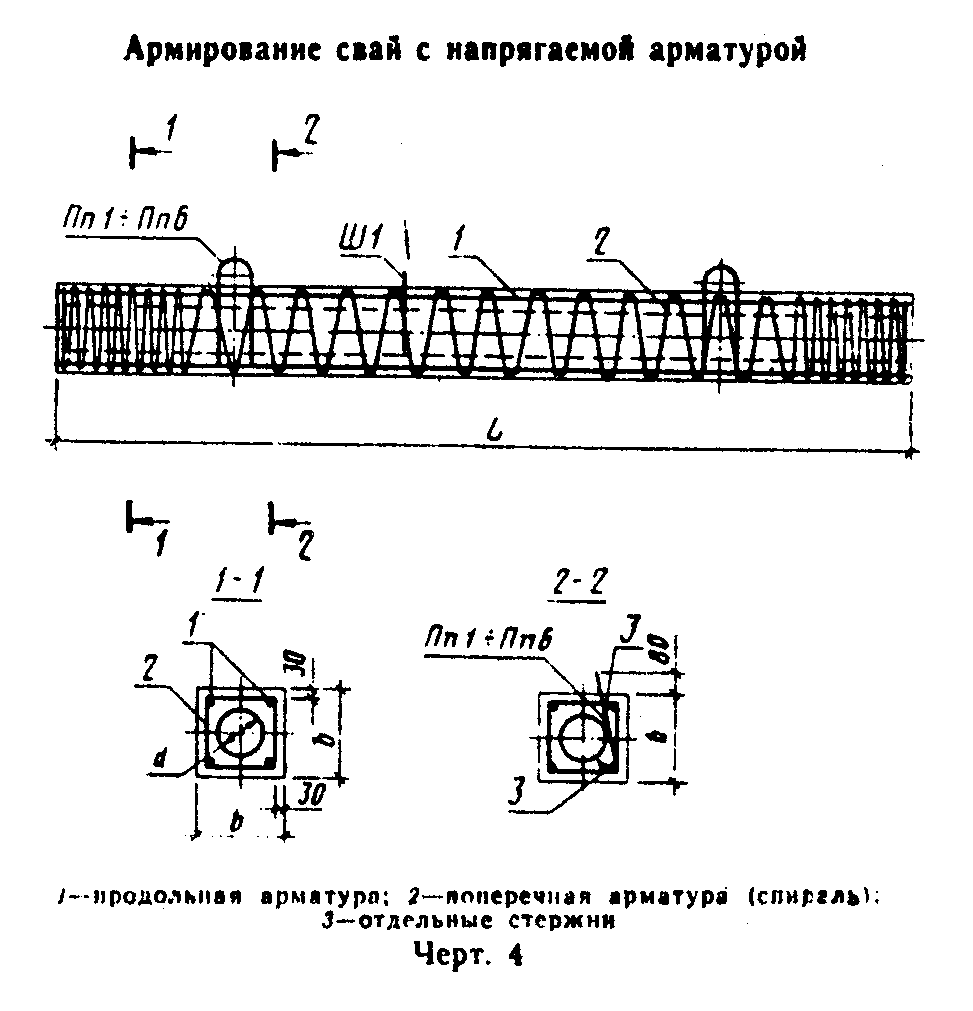 "Черт.4. Армирование свай с напрягаемой арматурой"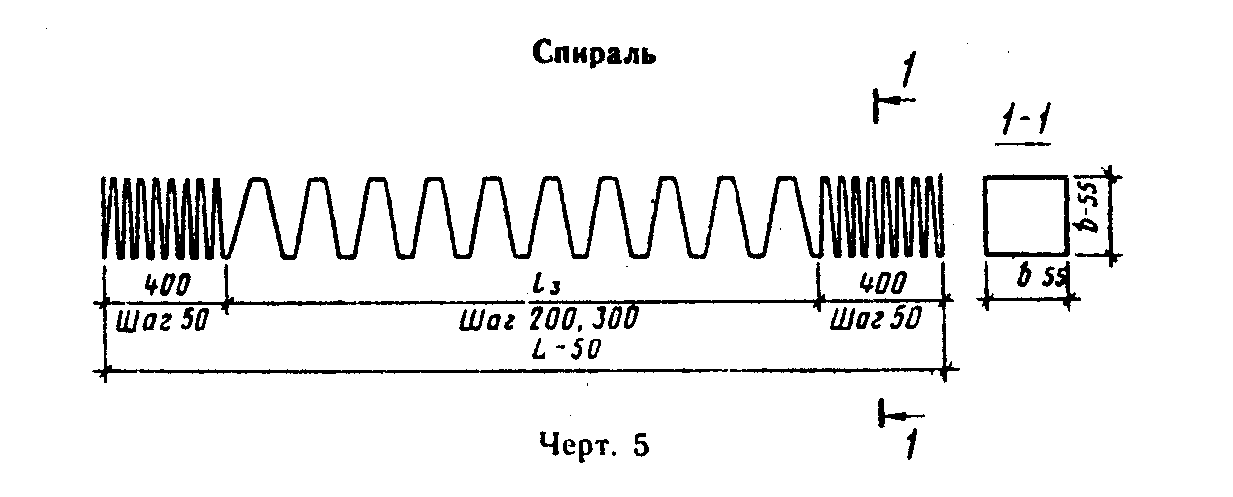 "Черт.5. Спираль"Ведомость стержней и выборка стали на спираль приведены в табл.9 и 10.16. Расположение петель и штырей в сваях с напрягаемой и ненапрягаемой арматурой должно соответствовать указанному на черт.1. Петли должны быть привязаны к продольной арматуре вязальной проволокой. Штырь устанавливается после формования бетона.17. Ведомость стержней и выборка стали на один элемент (петли, штырь, стержни) для свай с напрягаемой к ненапрягаемой арматурой приведены в табл.11 и 12.18. Изменение класса и диаметра продольной арматуры свай, предусмотренных настоящим стандартом, при технико-экономическом обосновании допускается по согласованию с базовой организацией по стандартизации свай.19. Сваи с ненапрягаемой арматурой должны быть испытаны на раскрытие трещин, а сваи с напрягаемой арматурой - на образование трещин по схеме, указанной на черт.6.20. После укладки сваи на две опоры через 10 мин производят осмотр ее верхней грани над опорами.Сваю считают выдержавшей испытание, если на ее гранях:раскрытие трещин не превышает 0,2 мм - для свай с ненапрягаемой арматурой;не появятся трещины - для свай с напрягаемой арматурой.21. Ширину раскрытия трещин измеряют с точностью до 0,05 мм.22. Испытание на трещиностойкость свай, в которых площадь поперечного сечения продольной арматуры увеличена по сравнению с приведенной в настоящем стандарте, производят в соответствии со схемой, которая должна быть приложена к заказной спецификации.2.3. Условия расчета и применения свай даны в приложении 1.Таблица 6Спецификация арматурных изделий на сваи марок СПН3-30 - СПН12-40┌─────────┬────────────┬──────────┬───────────┬───────────┬─────────────┐│  Марка  │ Продольная │ Спираль  │   Петли   │   Штырь   │  Отдельные  ││  сваи   │  арматура  │  (1 шт.) │  (2 шт.)  │  (1 шт.)  │   стержни   ││         │            │          │           │           │   (4 шт.)   ││         │            ├──────────┴───────────┴───────────┴─────────────┤│         │            │                     Марки                      │├─────────┼────────────┼──────────┬───────────┬───────────┬─────────────┤│СП3-30   │ 4 диаметр  │СП3-30    │    Пп1    │     -     │     ОС1     ││         │   5ВрII    │          │           │           │             │├─────────┤            ├──────────┼───────────┤           ├─────────────┤│СП3,5-30 │            │СП3,5-30  │    Пп2    │           │     ОС2     │├─────────┤            ├──────────┤           │           │             ││СП4-30   │            │СП4-30    │           │           │             │├─────────┤            ├──────────┤           │           │             ││СП4,5-30 │            │СП4,5-30  │           │           │             │├─────────┤            ├──────────┤           │           │             ││СП5-30   │            │СП5-30    │           │           │             │├─────────┤            ├──────────┤           │           │             ││СП5,5-30 │            │СП5,5-30  │           │           │             │├─────────┤            ├──────────┤           │           │             ││СП6-30   │            │СП6-30    │           │           │             │├─────────┤            ├──────────┤           │           │             ││СП7-30   │            │СП7-30    │           │           │             │├─────────┤            ├──────────┼───────────┼───────────┼─────────────┤│СП8-30   │            │СП8-30    │    Пп3    │    Ш1     │     ОС3     │├─────────┤            ├──────────┤           │           │             ││СП9-30   │            │СП9-30    │           │           │             │├─────────┤            ├──────────┤           │           │             ││СП10-30  │            │СП10-30   │           │           │             │├─────────┼────────────┼──────────┤           │           │             ││СП11-30  │ 8 диаметр  │СП11-30   │           │           │             ││         │  5В5ВрII   │          │           │           │             │├─────────┤            ├──────────┤           │           │             ││СП12-30  │            │СП12-30   │           │           │             │├─────────┼────────────┼──────────┼───────────┼───────────┼─────────────┤│СП3-40   │ 4 диаметр  │СП3-40    │    Пп4    │     -     │     ОС2     ││         │  5В5ВрII   │          │           │           │             │├─────────┤            ├──────────┤           │           │             ││СП3,5-40 │            │СП3,5-40  │           │           │             │├─────────┤            ├──────────┤           │           │             ││СП4-40   │            │СП4-40    │           │           │             │├─────────┤            ├──────────┤           │           │             ││СП4,5-4,0│            │СП4,5-4,0 │           │           │             │├─────────┤            ├──────────┤           │           │             ││СП5-40   │            │СП5-40    │           │           │             │├─────────┤            ├──────────┼───────────┤           ├─────────────┤│СП5,5-40 │            │СП5,5-40  │    Пп5    │           │     ОС3     │├─────────┤            ├──────────┤           │           │             ││СП6-40   │            │СП6-40    │           │           │             │├─────────┤            ├──────────┤           │           │             ││СП7-40   │            │СП7-40    │           │           │             │├─────────┤            ├──────────┤           ├───────────┤             ││СП8-40   │            │СП8-40    │           │    Ш1     │             │├─────────┤            ├──────────┼───────────┤           ├─────────────┤│СП9-40   │            │СП9-40    │    Пп6    │           │     ОС4     │├─────────┤            ├──────────┤           │           │             ││СП10-40  │            │СП10-40   │           │           │             │├─────────┼────────────┼──────────┤           │           │             ││СП11-40  │ 8 диаметр  │СП11-40   │           │           │             ││         │  5В5ВрII   │          │           │           │             │├─────────┤            ├──────────┤           │           │             ││СП12-40  │            │СП12-40   │           │           │             │└─────────┴────────────┴──────────┴───────────┴───────────┴─────────────┘Таблица 7Выборка арматурной стали на сваи марок СПН3-30 - СПH12-40┌─────────┬────────────────────────────────────────────────────────────────────────┬──────┐│  Марка  │                            Арматурная сталь                            │Всего ││  сваи   ├────────────────┬──────────────────────────────────────┬────────────────┤масса,││         │по ГОСТ 7348-81,│     по ГОСТ 5781-82, класс A-I       │по ГОСТ 6727-80,│  кг  ││         │  класс Вр-II   │                                      │   класс В-I    │      ││         ├────────┬───────┼────────┬──────┬────────┬──────┬──────┼─────────┬──────┤      ││         │Диаметр,│ Масса,│Диаметр,│Масса,│Диаметр,│Масса,│Итого,│ Диаметр,│Масса,│      ││         │   мм   │   кг  │   мм   │  кг  │   мм   │  кг  │  кг  │    мм   │  кг  │      │├─────────┼────────┼───────┼────────┼──────┼────────┼──────┼──────┼─────────┼──────┼──────┤│СП3-30   │    5   │  1,8  │    8   │ 2,0  │    -   │  -   │ 2,0  │    5    │  4,3 │  8,1 ││         │        │       │   10   │      │        │      │      │         │      │      │├─────────┤        ├───────┤        ├──────┤        │      ├──────┤         ├──────┼──────┤│СП3,5-30 │        │  2,2  │        │ 2,8  │        │      │ 2,8  │         │  4,4 │  9,4 │├─────────┤        ├───────┤        │      │        │      │      │         ├──────┼──────┤│СП4-30   │        │  2,5  │        │      │        │      │      │         │  4,8 │ 10,1 │├─────────┤        ├───────┤        ├──────┤        │      ├──────┤         ├──────┼──────┤│СП4,5-30 │        │  2,8  │        │      │        │      │      │         │  5,1 │ 10,7 │├─────────┤        ├───────┤        │      │        │      │      │         ├──────┼──────┤│СП5-30   │        │  3,1  │        │      │        │      │      │         │  5,2 │ 11,1 │├─────────┤        ├───────┤        │      │        │      │      │         ├──────┼──────┤│СП5,5-30 │        │  3,4  │        │      │        │      │      │         │  5,5 │ 11,7 │├─────────┤        ├───────┤        │      │        │      │      │         ├──────┼──────┤│СП6-30   │        │  3,7  │        │      │        │      │      │         │  5,9 │ 12,4 │├─────────┤        ├───────┤        │      │        │      │      │         ├──────┼──────┤│СП7-30   │        │  4,3  │        │      │        │      │      │         │  7,8 │ 14,9 │├─────────┤        ├───────┼────────┼──────┼────────┼──────┼──────┤         ├──────┼──────┤│СП8-30   │        │  4,9  │   12   │ 4,2  │   10   │ 0,1  │ 4,3  │         │  8,6 │ 17,8 │├─────────┤        ├───────┤        │      │        │      │      │         ├──────┼──────┤│СП9-30   │        │  5,5  │        │      │        │      │      │         │  9,3 │ 19,1 │├─────────┤        ├───────┤        │      │        │      │      │         ├──────┼──────┤│СП10-30  │        │  6,2  │        │      │        │      │      │         │ 10,1 │ 20,6 │├─────────┤        ├───────┤        │      │        │      │      │         ├──────┼──────┤│СП11-30  │        │  13,6 │        │      │        │      │      │         │ 10,9 │ 28,8 │├─────────┤        ├───────┤        │      │        │      │      │         ├──────┼──────┤│СП12-30  │        │  148  │        │      │        │      │      │         │ 11,6 │ 30,7 │├─────────┤        ├───────┼────────┼──────┼────────┼──────┼──────┤         ├──────┼──────┤│СП3-40   │        │  1,8  │   10   │ 3,0  │    -   │  -   │ 3,0  │         │  6,0 │ 10,8 │├─────────┤        ├───────┤        │      │        │      │      │         ├──────┼──────┤│СП3,5-40 │        │  2,2  │        │      │        │      │      │         │  6,2 │ 11,4 │├─────────┤        ├───────┤        │      │        │      │      │         ├──────┼──────┤│СП4-40   │        │  2,5  │        │      │        │      │      │         │  6,7 │ 12,2 │├─────────┤        ├───────┤        │      │        │      │      │         ├──────┼──────┤│СП4,5-4,0│        │  2,8  │        │      │        │      │      │         │  7,1 │ 12,9 │├─────────┤        ├───────┤        │      │        │      │      │         ├──────┼──────┤│СП5-40   │        │  3,1  │        │      │        │      │      │         │  7,3 │ 13,4 │├─────────┤        ├───────┼────────┼──────┤        │      ├──────┤         ├──────┼──────┤│СП5,5-40 │        │  3,4  │   12   │ 4,6  │        │      │ 4,6  │         │  7,7 │ 15,7 │├─────────┤        ├───────┤        │      │        │      │      │         ├──────┼──────┤│СП6-40   │        │  3,7  │        │      │        │      │      │         │  8,2 │ 16,5 │├─────────┤        ├───────┤        │      │        │      │      │         ├──────┼──────┤│СП7-40   │        │  4,3  │        │      │        │      │      │         │ 10,9 │ 19,8 │├─────────┤        ├───────┼────────┼──────┼────────┼──────┼──────┤         ├──────┼──────┤│СП8-40   │        │  4,9  │   14   │ 6,2  │   10   │ 0,1  │ 6,3  │         │ 12,0 │ 21,6 │├─────────┤        ├───────┤        │      │        │      │      │         ├──────┼──────┤│СП9-40   │        │  5,5  │        │      │        │      │      │         │ 13,1 │ 24,9 │├─────────┤        ├───────┤        │      │        │      │      │         ├──────┼──────┤│СП10-40  │        │  6,2  │        │      │        │      │      │         │ 14,1 │ 26,6 │├─────────┤        ├───────┤        │      │        │      │      │         ├──────┼──────┤│СП11-40  │        │  6,8  │        │      │        │      │      │         │ 15,2 │ 28,3 │├─────────┤        ├───────┤        │      │        │      │      │         ├──────┼──────┤│СП12-40  │        │  7,4  │        │      │        │      │      │         │ 16,3 │ 30,0 │└─────────┴────────┴───────┴────────┴──────┴────────┴──────┴──────┴─────────┴──────┴──────┘Таблица 8Ведомость стержней, выборка стали и усилие натяжения продольной арматуры свай марок СПН3-30 - СПH12-40┌────────────┬──────────────────────────────────────────┬───────────────┐│ Марка свай │     Арматурная сталь по ГОСТ 7348-81     │    Усилие     ││            ├──────────────┬──────────────┬────────────┤натяжения всех ││            │ Количество,  │  Длина, мм   │ Масса, кг  │ проволок, тс  ││            │ диаметр, мм, │              │            │               ││            │    класс     │              │            │               │├────────────┼──────────────┼──────────────┼────────────┼───────────────┤│СП3-30      │  4 диаметр   │     3000     │    1,8     │      7,6      ││СПН3-40     │    5ВрII     │              │            │               │├────────────┤              ├──────────────┼────────────┤               ││СП3,5-30    │              │     3500     │    2,2     │               ││СПН3,5-40   │              │              │            │               │├────────────┤              ├──────────────┼────────────┤               ││СП4-30      │              │     4000     │    2,5     │               ││СПН4-40     │              │              │            │               │├────────────┤              ├──────────────┼────────────┤               ││СП4,5-30    │              │     4500     │    2,8     │               ││СПН4,5-40   │              │              │            │               │├────────────┤              ├──────────────┼────────────┤               ││СП5-30      │              │     5000     │    3,1     │               ││СПН5-40     │              │              │            │               │├────────────┤              ├──────────────┼────────────┤               ││СП5,5-30    │              │     5000     │    3,4     │               ││СПН5,5-40   │              │              │            │               │├────────────┤              ├──────────────┼────────────┤               ││СП6-30      │              │     6000     │    3,7     │               ││СПН6-40     │              │              │            │               │├────────────┤              ├──────────────┼────────────┤               ││СП7-30      │              │     7000     │    4,3     │               ││СПН7-40     │              │              │            │               │├────────────┤              ├──────────────┼────────────┤               ││СП8-30      │              │     8000     │    4,9     │               ││СПН8-40     │              │              │            │               │├────────────┤              ├──────────────┼────────────┤               ││СП9-30      │              │     9000     │    5,5     │               ││СПН9-40     │              │              │            │               │├────────────┤              ├──────────────┼────────────┤               ││СП10-30     │              │    10000     │    6,2     │               ││СПН10-40    │              │              │            │               │├────────────┼──────────────┼──────────────┼────────────┼───────────────┤│СП11-30     │  8 диаметр   │    11000     │    6,8     │     15,2      ││СПН11-40    │    5ВрII     │              │            │               │├────────────┤              ├──────────────┼────────────┤               ││СП12-30     │              │    12000     │    7,4     │               ││СПH12-40    │              │              │            │               │└────────────┴──────────────┴──────────────┴────────────┴───────────────┘Примечание. Усилие натяжения одной проволоки составляет 1,9 тс.Таблица 9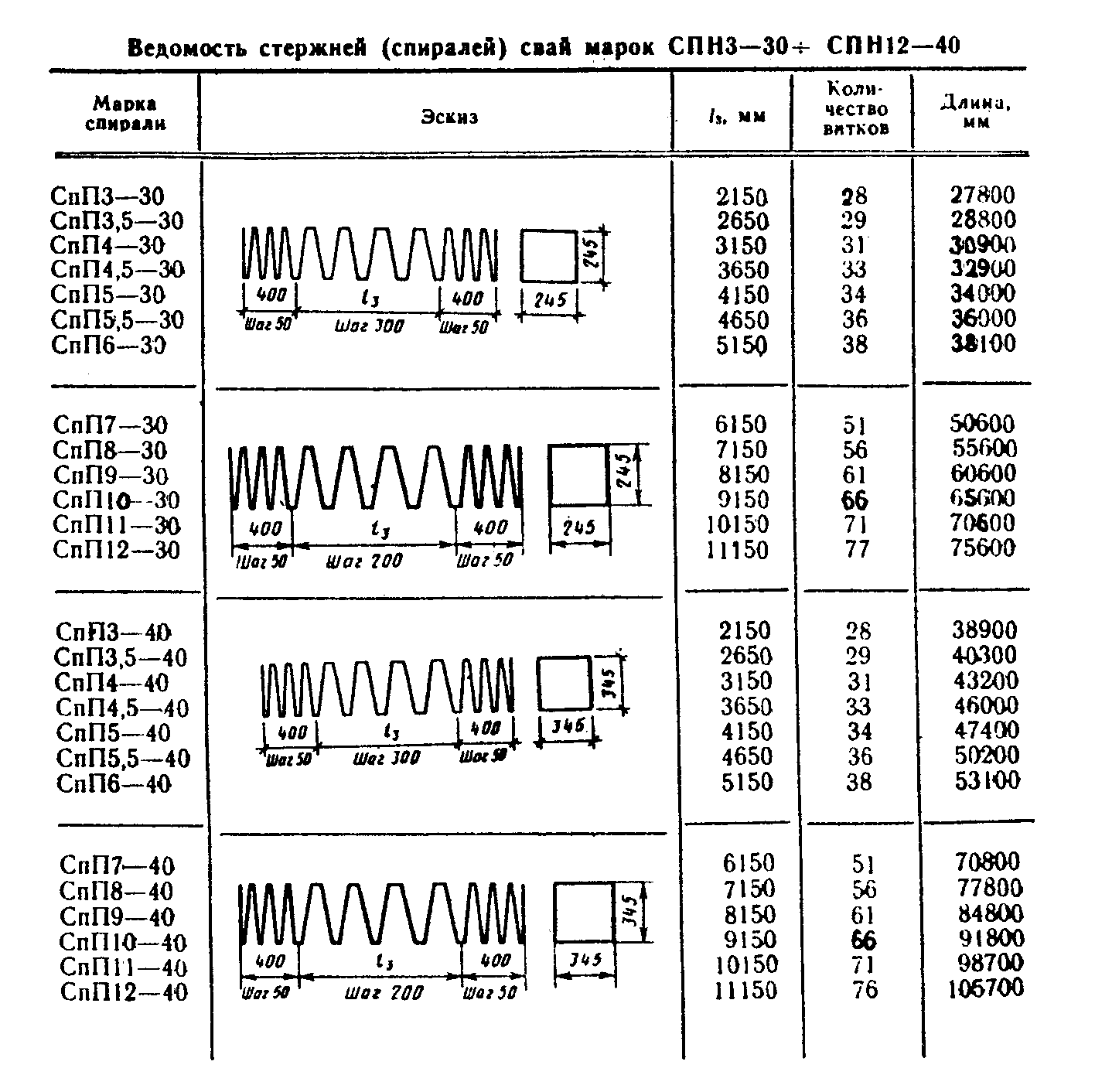 "Таблица 9. Ведомость стержней (спиралей) свай марок СПН3-30 - СПH12-40"Таблица 10Выборка арматурной стали на спираль┌───────────────┬─────────────────┬────────────────┬────────────────────┐│ Марка спирали │Арматурная сталь,│ Марка спирали  │ Арматурная сталь,  ││               │   кг, по ГОСТ   │                │кг, по ГОСТ 6727-80,││               │ 6727-80, класс  │                │класс В-I,   диаметр││               │B-I, диаметр 5 мм│                │        5 мм        │├───────────────┼─────────────────┼────────────────┼────────────────────┤│СП3-30         │       4,3       │СП3-40          │        6,0         │├───────────────┼─────────────────┼────────────────┼────────────────────┤│СП3,5-30       │       4,4       │СП3,5-40        │        6,2         │├───────────────┼─────────────────┼────────────────┼────────────────────┤│СП4-30         │       4,8       │СП4-40          │        6,7         │├───────────────┼─────────────────┼────────────────┼────────────────────┤│СП4,5-30       │       5,1       │СП4,5-4,0       │        7,1         │├───────────────┼─────────────────┼────────────────┼────────────────────┤│СП5-30         │       5,2       │СП5-40          │        7,3         │├───────────────┼─────────────────┼────────────────┼────────────────────┤│СП5,5-30       │       5,5       │СП5,5-40        │        7,7         │├───────────────┼─────────────────┼────────────────┼────────────────────┤│СП6-30         │       5,9       │СП6-40          │        8,2         │├───────────────┼─────────────────┼────────────────┼────────────────────┤│СП7-30         │       7,8       │СП7-40          │        10,9        │├───────────────┼─────────────────┼────────────────┼────────────────────┤│СП8-30         │       8,6       │СП8-40          │        12,0        │├───────────────┼─────────────────┼────────────────┼────────────────────┤│СП9-30         │       9,3       │СП9-40          │        13,1        │├───────────────┼─────────────────┼────────────────┼────────────────────┤│СП10-30        │      10,1       │СП10-40         │        14,1        │├───────────────┼─────────────────┼────────────────┼────────────────────┤│СП11-30        │      10,9       │СП11-40         │        15,2        │├───────────────┼─────────────────┼────────────────┼────────────────────┤│СП12-30        │      11,6       │СП12-40         │        16,3        │└───────────────┴─────────────────┴────────────────┴────────────────────┘Таблица 11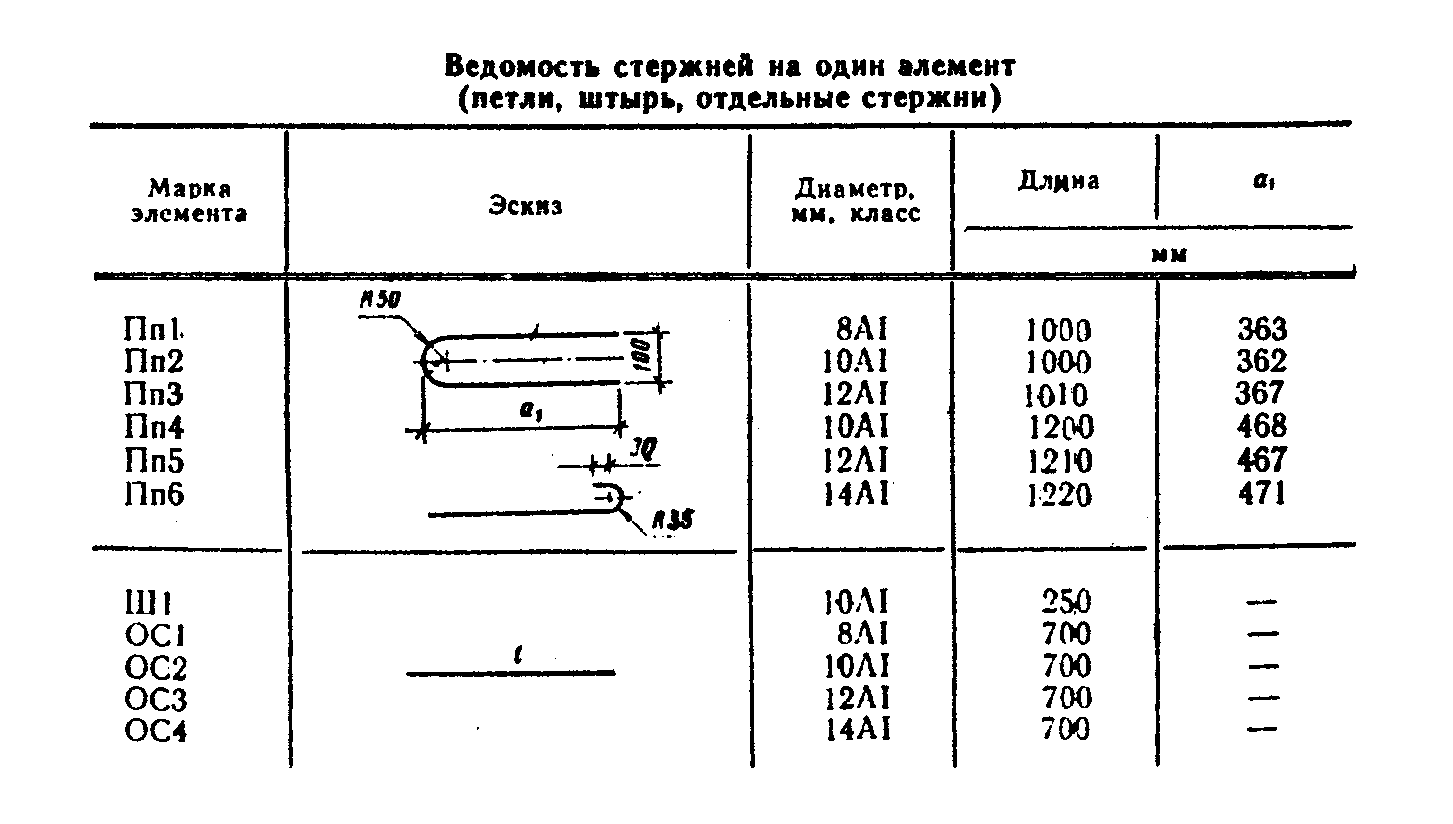 "Таблица 11. Ведомость стержней на один элемент (петли, штырь, отдельные стержни)"Таблица 12Выборка стали на один элемент (петли, штырь, отдельные стержни)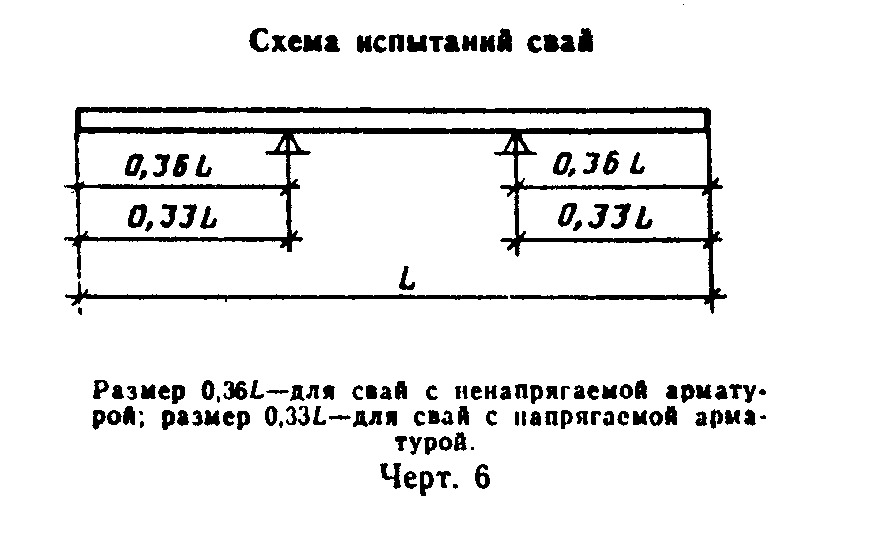 ┌───────────────────┬───────────────────────────────────────────────────┐│  Марка элемента   │    Арматурная сталь по ГОСТ 5781-82, класс A-l    ││                   ├───────────────────────┬───────────────────────────┤│                   │      Диаметр, мм      │         Масса, кг         │├───────────────────┼───────────────────────┼───────────────────────────┤│        Пп1        │           8           │            0,4            ││                   │                       │                           ││        Пп2        │          10           │            0,6            ││                   │                       │                           ││        ПпЗ        │          12           │            0,9            ││                   │                       │                           ││        Пп4        │          10           │            0,7            ││                   │                       │                           ││        Пп5        │          12           │            1,1            ││                   │                       │                           ││        Пп6        │          14           │            1,5            ││                   │                       │                           ││        Ш1         │          10           │            0,1            ││                   │                       │                           ││        ОС1        │           8           │            0,3            ││                   │                       │                           ││        ОС2        │          10           │            0,4            ││                   │                       │                           ││        ОС3        │          12           │            0,6            ││                   │                       │                           ││        ОС4        │          14           │            0,8            │└───────────────────┴───────────────────────┴───────────────────────────┘"Черт.6. Схема испытания свай"Приложение 1СправочноеУсловия расчета и применения свай1. Сваи, предусмотренные настоящим стандартом, рассчитаны на изгиб от усилий, возникающих при подъеме на копер за одну точку, расположенную от торца на расстоянии, равном 0,294 длины сваи, по прочности и по:раскрытию (кратковременному) трещин до а_т.ир = 0,3 мм для свай с ненапрягаемой арматурой;образованию трещин для свай с напрягаемой проволочной арматурой.Коэффициент перегрузки к нагрузке от собственной массы не учитывается. Коэффициент динамичности принят равным:1,5 - при расчете по прочности;1,25 - при расчете по образованию трещин.2. При проектировании свайных фундаментов сваи должны быть рассчитаны на прочность и трещиностойкость на нагрузки, передаваемые на сваи в строительный и эксплуатационный периоды. При этом категория трещиностойкости свай в зависимости от условий их работы и вида продольной арматуры, а также величины предельно допустимой ширины раскрытия трещин должны быть приняты согласно СНиП II.21-75.Допускается увеличивать поперечное сечение продольной арматуры, если это требуется по расчету. При этом в конце марки сваи добавляется буква У (усиленная) и в заказной спецификации дополнительно указывается класс, диаметр и количество стержней продольной арматуры.3. При проверке свай с ненапрягаемой арматурой по прочности и раскрытию трещин до а_т.дл = 0,2 мм и свай с напрягаемой арматурой по прочности и образованию трещин на внецентренное сжатие от эксплуатационных нагрузок допускается пользоваться графиками, приведенными на черт.1 - 6.4. Вопрос о необходимости заполнения внутренней полости свай после их погружения решается при проектировании свайных фундаментов.5. Графики для проверки свай, предусмотренных настоящим стандартом, на внецентренное сжатие от эксплуатационных нагрузок М и N приведены на черт.1 - 6 (N - в тс, М - в тс х м).6. Предполагается, что свая по всей длине находится в грунте и продольный изгиб сваи не учитывается.7. После выбора длины и сечения сваи (по геологическим условиям) устанавливается класс, диаметр и количество стержней или проволок продольной арматуры в соответствии с настоящим стандартом.8. Если точка с координатами М и N на черт.1 - 6 лежит ниже линии, соответствующей принятому армированию свай, то выбранная свая удовлетворяет расчету по прочности, раскрытию или образованию трещин (для соответствующей продольной арматуры) на эксплуатационные нагрузки М и N, если точка лежит выше, - не удовлетворяет.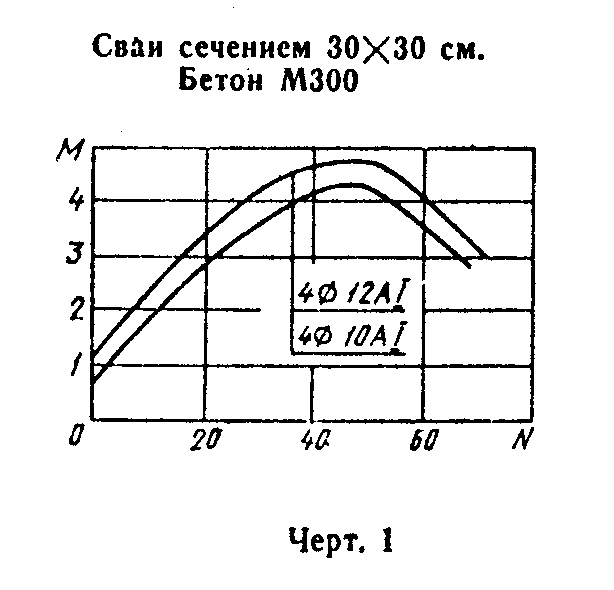 "Черт.1. Сваи сечением 30 х 30 см. Бетон М300"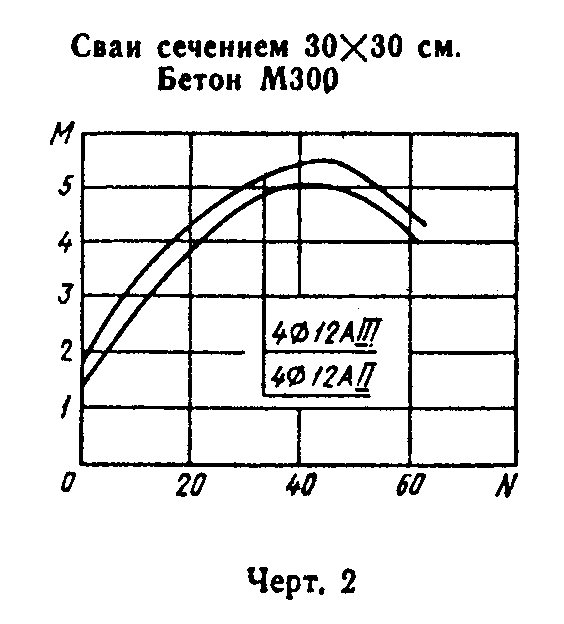 "Черт.2. Сваи сечением 30 х 30 см. Бетон М300"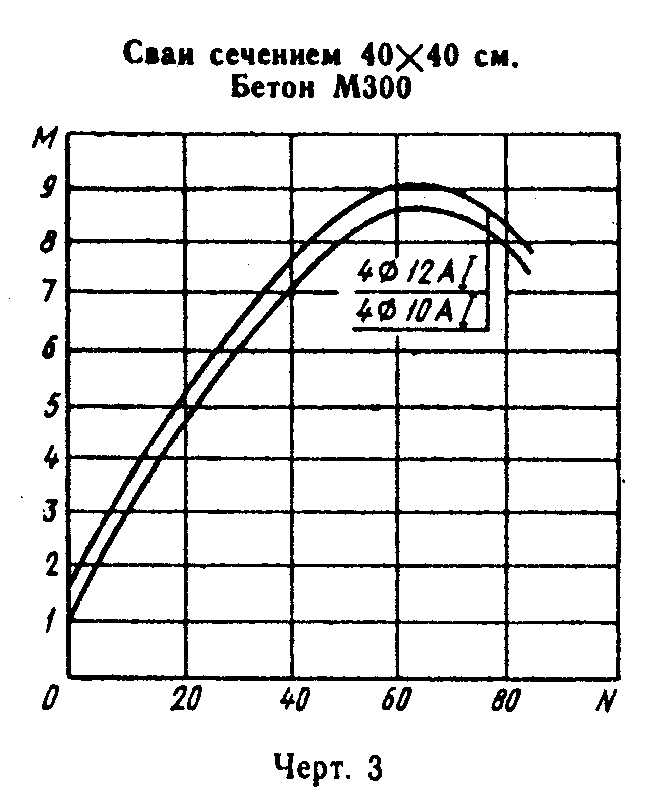 "Черт.3. Сваи сечением 40 х 40 см. Бетон М300"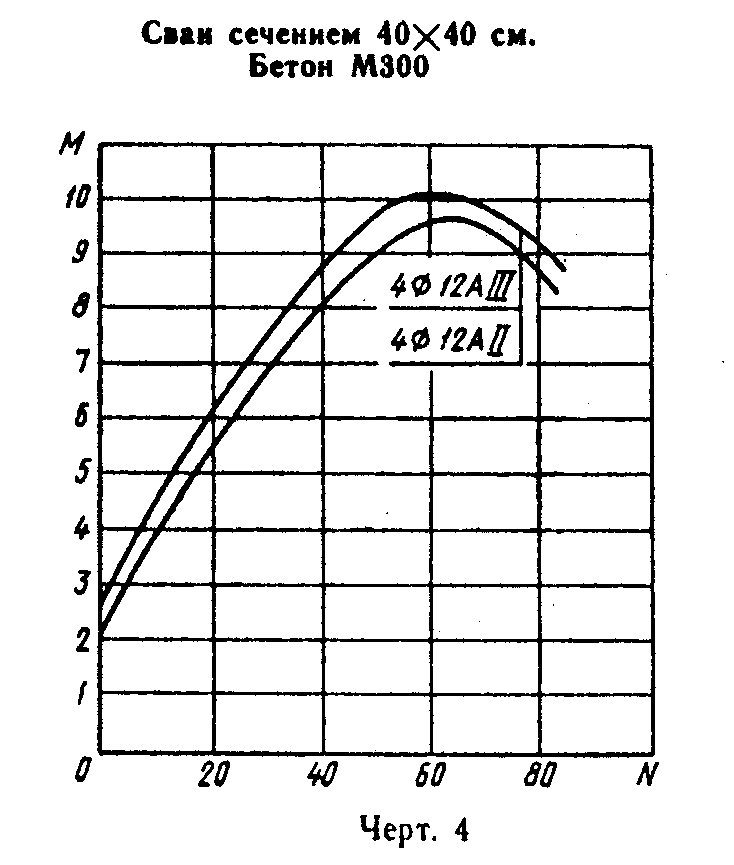 "Черт.4. Сваи сечением 40 х 40 см. Бетон М300"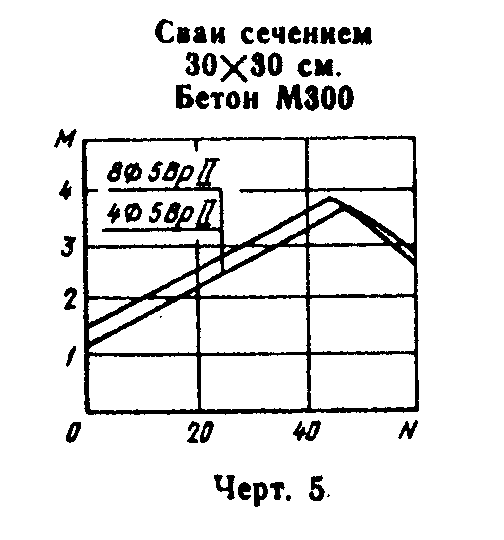 "Черт.5. Сваи сечением 30 х 30 см. Бетон М300"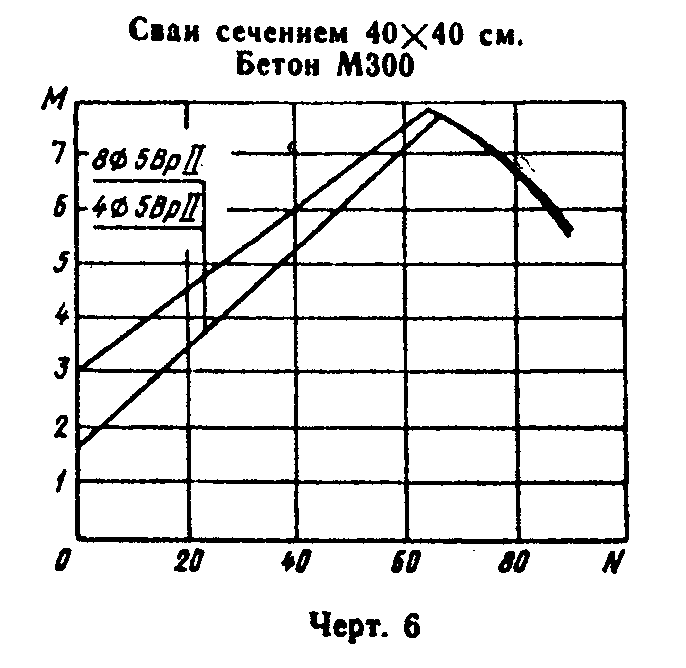 "Черт.6. Сваи сечением 40 х 40 см. Бетон М300"(Измененная редакция, Изм. N 1).